BIODATA MAHASISWA PANGKALAN DATA PERGURUAN TINGGI (PD-DIKTI)*) WAJIB DIISISOURCE: FEEDER PDDIKTINama*:……………………………………………………….Tempat Lahir*:……………………………………………………….Jenis Kelamin:         Laki-laki /           Perempuan	Nama Ibu*:……………………………………………………….Tanggal lahir*:……………………………………………………….Agama*:……………………………………………………….Kewarganegaraan*:……………………………………………………….NIK*:……………………………………………………….NISN:……………………………………………………….NPWP:……………………………………………………….AlamatJalan:……………………………………………………….Dusun:………………………RT:………RW:…………………Kelurahan*:………………………………….. Kode Pos:……………Kecamatan*:……………………………………………………….Jenis Tinggal:……………………………………………………….Alat Transportasi::Telepon……………………………………………………….HP:……………………………………………………….Penerima KPS*:……………………………………………………….No. KPS:           ya /           tidakOrang TuaAyahNIK:……………………………………………………….Nama:……………………………………………………….Tanggal Lahir:……………………………………………………….Pendidikan:……………………………………………………….Pekerjaan:……………………………………………………….Penghasilan:……………………………………………………….Ibu:NIK:……………………………………………………….Nama:……………………………………………………….Tanggal Lahir:……………………………………………………….Pendidikan:……………………………………………………….Pekerjaan:……………………………………………………….Penghasilan:……………………………………………………….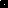 